3 мая уже не в первый раз гостями нашей школы стали друзья из Франции: Элен и ее семья. 3Б класс и их классный руководитель Усенкова Наталья Васильевна радушно встретили наших гостей. Учащиеся охотно приняли участие в международной интеллектуальной игре «Мои любимые места», которые подготовили ребята из разных стран мира.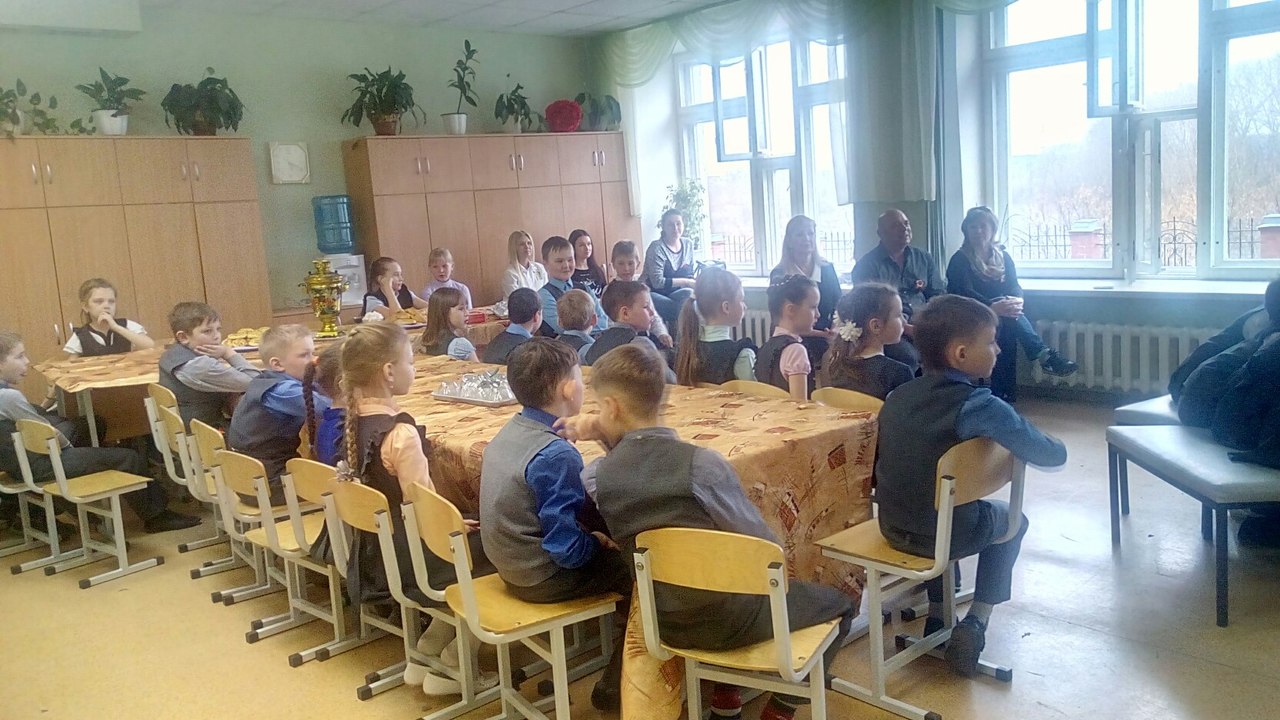 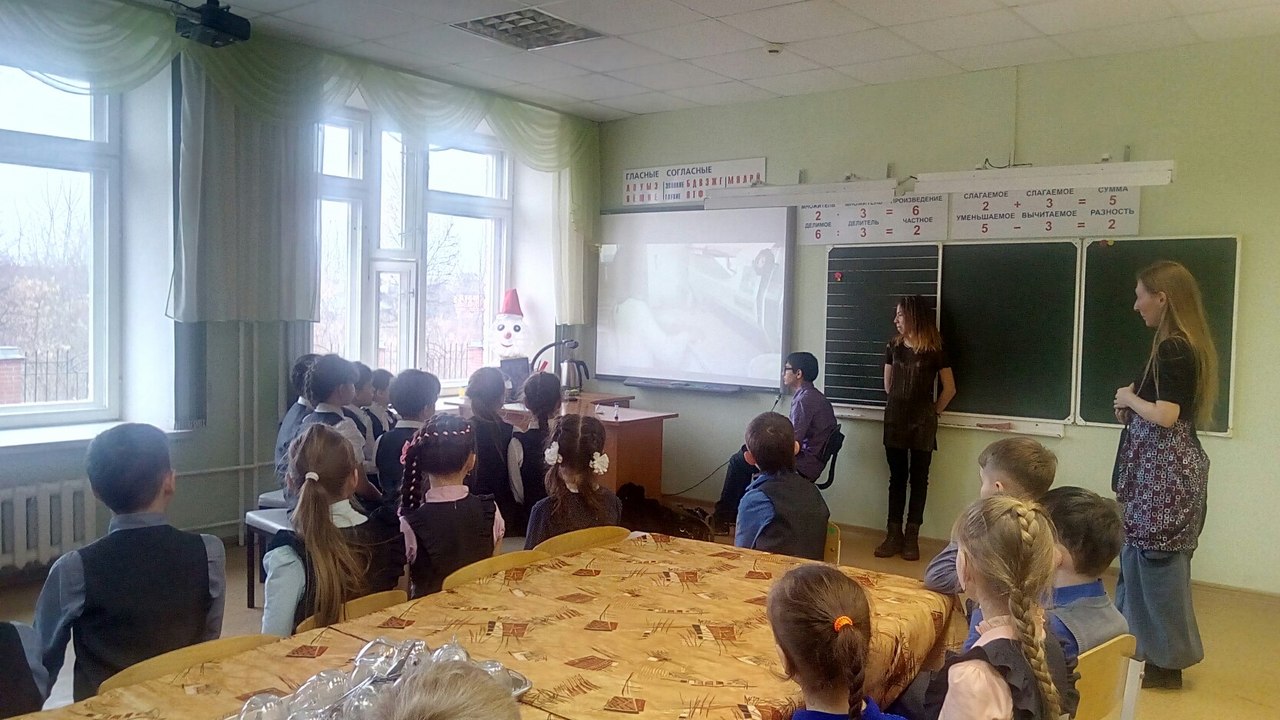 